ДЕМОВЕРСИЯ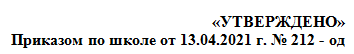 1. Кто является «отцом» географии?ЭратосфенАристотельДиогенСократ2. Кто из европейцев в XIII в. совершил путешествие в Индию и Китай?В. да ГамаМ. ПолоФ. МагелланХ. Колумб3. Если встать лицом на восток, то в какой стороне от Вас будет находиться север?справаслевасзадивпереди4. Как называется угол между направлением на север и направлением на какой-либо предмет?масщтабазимуткомпасгоризонт5.За какой период времени, двигаясь по своей орбите, Земля совершает полный оборот?за 24 часаза 365 днейза месяцза сезон6. Географическая широта отсчитывается от:нулевого меридианаэкваторалюбой параллелилюбого меридиана7. Какие породы по своему происхождению не относятся к осадочным?обломочныехимическиеорганическиемагматические8. Какой азимут соответствует направлению на северо-восток?0°45°135°180°9. В каком варианте ответа указаны координаты Москвы?57º с.ш. и 38 º в.д.37º с.ш. и 56 º в.д.56º с.ш. и 32 º з.д.63º с.ш. и 43 º з.д.10. Какова протяжённость проложенного на карте маршрута А–Б? Для выполнения задания используйте линейку. Расстояние измеряйте по центрам точек. Ответ дайте в метрах.В каком направлении от школы расположен родник?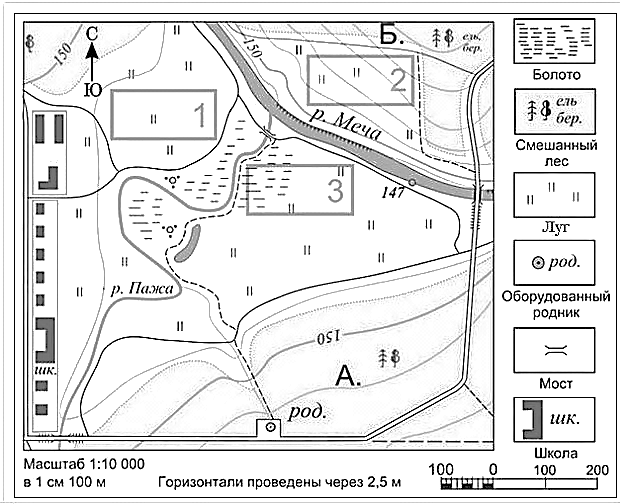 11. Расшифруйте письмо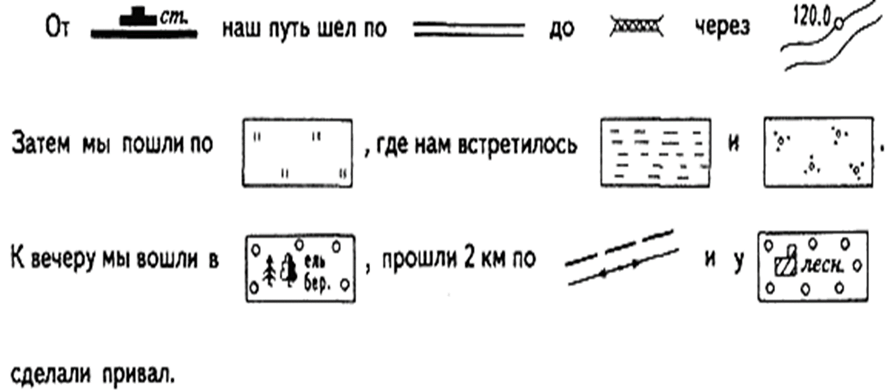 